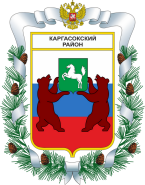 МУНИЦИПАЛЬНОЕ ОБРАЗОВАНИЕ «Каргасокский район»ТОМСКАЯ ОБЛАСТЬДУМА КАРГАСОКСКОГО РАЙОНАВ целях приведения Регламента Думы Каргасокского района, утвержденного решением Думы Каргасокского района от 07.04.2009 № 476 "О Регламенте Думы Каргасокского района" в соответствии с Уставом муниципального образования "Каргасокский район", утвержденного решением Думы Каргасокского района от 17.04.2013 № 195 " О принятии Устава муниципального образования «Каргасокский район»,                           Дума Каргасокского района РЕШИЛА:Глава Каргасокского района                                                                                  А.П. АщеуловРЕШЕНИЕРЕШЕНИЕРЕШЕНИЕ18.12.2015     № 337с. Каргасокс. Каргасок    О внесении изменений в Регламент Думы Каргасокского района, утвержденного решением Думы Каргасокского района от 07.04.2009 № 476 "О Регламенте Думы Каргасокского района"1. В первом абзаце п.2 ст. 32 Регламента Думы Каргасокского района, утвержденного решением Думы Каргасокского района от 07.04.2009 № 476 "О регламенте Думы Каргасокского района" слова: "не менее двух третей" заменить на слова: " не менее половины".2. Настоящее решение опубликовать в порядке предусмотренном Уставом муниципального образования "Каргасокский район".3. Контроль за исполнением настоящего решения возложить на правовой комитет Думы Каргасокского района.Председатель ДумыКаргасокского районаВ.А. Протазов